Личная информацияГражданство: Российская Федерация Место проживания: г. Москва Переезд: Невозможен Образование: Высшее Дата рождения: 1 июля 1993 (28 лет) Семейное положение: Не замужем (детей нет)Опыт работыПериод работы: Февраль 2018 — настоящее время (3 года)Должность: Менеджер по работе с федеральными ключевыми клиентамиОрганизация: ООО Перспектива, г. МытищиОбязанности:Развитие и поддержание эффективных партнерских отношений с клиентами.Подготовка и проведение переговоров с представителями сетей по итогам сотрудничества и согласование условий на 2020-2021 год.Анализ продаж, расширение ассортимента.Управление финансовыми показателями.Кросс-функциональное взаимодействие (трейд маркетинг, логистика, планирования, финансы, юристы и др.).Формирование и реализация плана ТММ на 2 полугодие 2020г.Управление финансовой и документальной дебиторской задолженностью.Работа с рекламациями и штрафами от клиентов.Мониторинг и анализ работы партнеров и конкурентов.Предоставление отчётности.Достижения:Ввел напиток «Лаймон Фреш».Возобновил сотрудничество с торговой сетью по группе «Энергетические напитки» с вводом 3 sku.Скорректировал информацию по ассортименту в разрезе форматов магазинов для отдела мерчандайзинга.Проверил и уменьшил штрафы от ТС за 2019 г. на 270 000 руб. (на 37%) в рамках действующих условий.Закрыл финансовую и документальная дебиторскую задолженность за 2019-2020 г.Сформировал и согласовал с торговой сетью промо-план на 4 кв. 2020 г.Период работы: Февраль 2015 — март 2020 (5 лет)Должность: КАМ/Менеджер по работе с федеральными ключевыми клиентамиОрганизация: Элида Групп, ДомодедовоОбязанности:Развитие партнёрских отношения с клиентами компании (Магнолия, Верный, Билла, Авоська, Спар, Азбука вкуса).Увеличение объемов продаж, ввод нового ассортимента, снижение расходов, взаимодействие с дистрибьюторами.Подготовка и участие в переговорных кампаниях, согласование условий сотрудничества и ассортимента.Планирование продаж, составление отчетов, аналитическая деятельность, подготовка предложений и рекомендаций.Выполнение планов продаж в соответствии со стратегическими целями компании.Выполнение плановых показателей по продажам и доходности.Контроль и участие в проведении ТММ.Участие в разработке годовых бизнес и маркетинговых планов.Кросс-функциональное взаимодействие (маркетинг, логистика, планирования, финансы, юр. отдел и др.).Мониторинг и анализ конкурентной среды.Достижения:Увеличил продажи в сети «Магнолия» на 18%. Сократил расходы на промо на 20%. Увеличил доходность по контракту. Заведено 3 sku.Увеличил продажи в сети «Билла» на 15%, завел 6 sku, сократил расходы на ТММ на 30%.Расширил присутствие ассортимента в сети «Азбука вкуса» на 40%, завел 4 sku. Сократил ПДЗ с 40% до 8%.Увеличил дистрибьюцию в сети «Верный» на 20%, увеличил объемы продаж на 25%, завел 5 sku. Сократил ПДЗ с 25% до 6%.Провел аудит работы дистрибьюторов с торговыми сетями, заключил ДС с корректировкой условий сотрудничества.ОбразованиеУчебное заведение: Институт автоматики и вычислительной техники (АВТИ) Год окончания: 2014 (7 лет назад) Факультет: Вычислительные машины, системы, комплексы и сети Специальность: Системный администратор Форма обучения: ОчнаяО себеЛичные качестваК выполнению поставленных задач подхожу ответственно. Предпочитаю работать на результат, а не изображать трудовую деятельность. Без вредных привычек.Профессиональные качестваОпытный пользователь ПК. С легкостью работаю в Microsoft Excel, Microsoft Word, Notepad++, любые мессенджеры и другие утилиты. Имеется положительный опыт по юридическому сопровождению StartUp'ов, включающий разработку "под ключ" типовых форм договоров, уставов, управленческих регламентов, правил внутреннего трудового распорядка и иных локальных нормативных актов.Курсы и тренингиВ 2020 году окончил курс «Эффективный руководитель: навыки, практика, приемы управления» в академическом центре знаний и технологий, в г. Москва.В 2021 году прошел обучение «Комплексное управление продажами: теория и практика успеха» в академическом центре знаний и технологий, в г. Москва.Успешно окончил полный курс (5 месяцев обучения) онлайн школы «Skillbox» по направлению «Эффективная деловая коммуникация», который научил меня как убеждать собеседников в переговорах и вести деловую переписку на русском и английском языках.Дополнительная информация о себеВ свободное от работы время занимаюсь активным образом жизни, читаю профильную литературу по направлению бизнес и управление персоналом.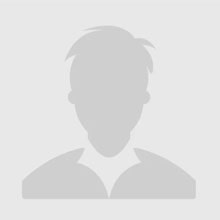 Галиханов Андрей ЮрьевичМенеджер по работе с клиентамиЗанятость: Полная График работы: Полный день Желаемая зарплата: от 30 000 руб. Контакты: +7 (798) XXX-XX-XX, email@gmail.com 